บันทึกข้อความ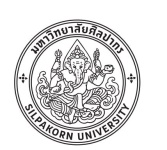 ส่วนงาน.......................................................................................................................................................................    ที่........................................................................................วันที่....................................................................................เรื่อง..............................................................................................................................................................................เรียน	คณบดีคณะอักษรศาสตร์ 		ด้วยข้าพเจ้า (นาย/นาง/นางสาว) …...........……………………………….....………………………..…………………….ตำแหน่งทางวิชาการ................................ภาควิชา...................................................มีความประสงค์ขออนุมัติการเดินทางไปนำเสนอผลงาน ณ ต่างประเทศ และขออนุมัติทุนสนับสนุนการนำเสนอผลงานในต่างประเทศ ตามหลักเกณฑ์ของประกาศกองทุนสนับสนุนการวิจัย นวัตกรรม และการสร้างสรรค์ คณะอักษรศาสตร์ มหาวิทยาลัยศิลปากร เรื่อง หลักเกณฑ์การให้ทุนสนับสนุนการเผยแพร่ นำเสนอ และแสดงผลงาน สำหรับบุคลากรสายวิชาการ และสายสนับสนุนวิชาการ คณะอักษรศาสตร์ ลงวันที่ 18 พฤษภาคม 2564 โดยมีรายละเอียดดังนี้ 1. ขออนุมัติเดินทางไปราชการ ณ ต่างประเทศ เพื่อเสนอผลงานวิจัยและสร้างสรรค์ 	ชื่อการประชุม ……………….................……………………………………..............................….……........…..……..................     ……………………..........................................………………………………...............................……….…...….........................	ชื่อผลงาน…………………..................…..........………………………………...............................……….…...….........................     ……………………...........................................………………………………...............................……….…...….........................	สถานที่จัดประชุม ……………………………………….…….........……. ประเทศ..……….........…………….……........................	ระยะเวลาจัดการประชุมวันที่…......…เดือน………......….…ปี….…....... ถึงวันที่….....…เดือน………......….…ปี….....…....              	ออกเดินทางวันที่……......…เดือน……...….…….….…ปี……........… กลับวันที่….....……เดือน……….…...….…ปี……...........ผลงานที่นำเสนอเป็นผลจากโครงการวิจัย เรื่อง……………...............………..……...………………………….………………..……... ……………………...............................………………………………................................................……….…...….........................แหล่งทุนอุดหนุนวิจัย ………………………………..…………………………...............……...……………………ปี ….......……..………….2. 	ขออนุมัติทุนสนับสนุนการเดินทางไปเสนอผลงานวิจัย/งานสร้างสรรค์ ณ ต่างประเทศ โดยมีค่าใช้จ่ายในการเดินทางไปนำเสนอผลงาน จำนวนทั้งสิ้น.……….…………บาท (..........………..…….…..…...........................................….............) ดังนี้   1.	ค่าเครื่องบินเที่ยวไป - กลับ ชั้นประหยัด 				........……......	บาท2.	ค่าพาหนะเดินทางไป-กลับระหว่างที่พัก-สนามบินในประเทศ (ไม่เกิน2,000)  ........……......	บาท3. 	ค่าพาหนะเดินทางไป - กลับระหว่างสนามบินนานาชาติ - ที่พัก		..........……....	บาท	ในต่างประเทศ/สถานที่นำเสนอผลงาน4. 	ค่าลงทะเบียน 							.........…….....	บาท5.	ค่าที่พัก (……… คืน)	 (..................บาท x ........ คืน)			.........…….....	บาท6.	ค่าเบี้ยเลี้ยง (……… วัน) (............บาท x	 ........วัน)     		           .......…….......	บาท7.	ค่าประกันภัยการเดินทางต่างประเทศ 	(ไม่เกิน1,000)        		..........……....	บาท8.	ค่าธรรมเนียมหนังสือเดินทาง 				        		..........……....	บาท9. 	ค่าธรรมเนียมการตรวจลงตรา (วีซ่า)					.......…….......	บาท	3. ข้าพเจ้าเคยได้รับทุนสนับสนุนการเดินทางเพื่อไปเสนอผลงานในต่างประเทศ 	กองทุนสนับสนุนการวิจัย นวัตกรรมและการสร้างสรรค์ คณะอักษรศาสตร์ได้รับทุนสนับสนุนครั้งสุดท้ายเมื่อวันที่ ………………………………………… ปีงบประมาณ……………………ชื่อการประชุมวิชาการ …………………………………………………………………………………………….……………สถานที่จัดประชุม…………………………………………………………….ประเทศ……………………………………….นำเสนอผลงานวิชาการ/ผลงานสร้างสรรค์ เรื่อง ………………….…………………..………….………………….……………………………………………………….……………….………………………………...………………………………	 	กองทุนสนับสนุนการวิจัย นวัตกรรมและการสร้างสรรค์ส่วนกลางได้รับทุนสนับสนุนครั้งสุดท้ายเมื่อวันที่ ………………………………………… ปีงบประมาณ……………………ชื่อการประชุมวิชาการ …………………………………………………………………………………………….……………สถานที่จัดประชุม…………………………………………………………….ประเทศ……………………………………….นำเสนอผลงานวิชาการ/ผลงานสร้างสรรค์ เรื่อง................................................................................. ………………….…………………..………….………......………………….…………………..………….………………….……………4. เอกสารประกอบการพิจารณา 	สำเนาผลงานวิจัยฉบับสมบูรณ์และงานสร้างสรรค์ที่จัดพิมพ์เป็นภาษาอังกฤษหรือบทคัดย่อ    	ที่จะนำเสนอในการประชุม 	เอกสารแสดงการได้รับการตอบรับเป็นลายลักษณ์อักษรให้นำเสนอผลงานจากองค์กรผู้จัดประชุม 	กำหนดการประชุม 	อัตราค่าตั๋วเครื่องบิน ค่าลงทะเบียน ค่าที่พัก และค่าเบี้ยประกันภัยเดินทาง 	หลักฐานการเผยแพร่ผลงานวิจัยและงานสร้างสรรค์ที่ได้รับทุนสนับสนุนการนำเสนอในครั้งก่อนที่เป็นบทความฉบับสมบูรณ์ในรายงานสืบเนื่องจากการประชุมวิชาการ (proceedings) หรือบทความวิจัยที่ตีพิมพ์ในวารสารระดับนานาชาติ (กรณีที่เคยได้รับทุนสนับสนุนแล้ว)	ทั้งนี้ข้าพเจ้าขอรับรองว่า           	 	ไม่อยู่ระหว่างการลาศึกษาต่อ หรือลาไปเพิ่มพูนความรู้ทางวิชาการ ยกเว้นการลาศึกษาต่อนอกเวลา                     ราชการ	 	ไม่อยู่ระหว่างการทดลองปฏิบัติราชการหรือทดลองงาน          	 	ผลงานที่ขอรับทุนไม่เป็นส่วนหนึ่งของการศึกษาเพื่อรับปริญญาหรือประกาศนียบัตรของผู้ขอรับทุน		หรือผลงานที่เกี่ยวข้องกับวิทยานิพนธ์จึงเรียนมาเพื่อพิจารณาอนุมัติ 	 เรียน คณบดี เลขานุการคณะอักษรศาสตร์            ได้ตรวจสอบคุณสมบัติของผู้ขอรับทุนและเงื่อนไขการให้ทุนสนับสนุนแล้ว ผู้ขอรับทุนมีสิทธิได้รับทุนดังนี้                 จากคณะฯทางเดียวไม่เกิน 100,000.- บาท                 จากมหาวิทยาลัยและคณะฯ ในวงเงินดังนี้                 - จากมหาวิทยาลัยจำนวน.......................บาท                 - จากคณะฯ       จำนวน........................บาท                                          รวม........................บาท(..............................................................................................)            เพื่อโปรดพิจารณาและเห็นควรเสนอทปก.พิจารณา                  .........................................................(นางสาววรรณา วงษ์ธง)นักวิชาการอุดมศึกษาชำนาญการวันที่...................................เสนอคณะกรรมการประจำคณะอักษรศาสตร์...................................................................(รองศาสตราจารย์ ดร.วรางคณา นิพัทธ์สุขกิจ)คณบดีคณะอักษรศาสตร์วันที่.....................................ทปก. ครั้งที่...................เมื่อวันที่......................................ได้พิจารณาแล้วมีมติ....................................................................................................................................................................................................................................................................................................................................................................................................................................................................................................................................................................................................................................................................................................................................................................................................................(นายกฤษดา ไพรวรรณ์)เลขานุการคณะกรรมการประจำคณะอักษรศาสตร์วันที่.......................................